The United Nations Conference Centre (UNCC)As a perfect combination of Thai culture and modern design, the fan-shaped descending roof stands out under the blue sky complimented by the UN and national flags fluttering in front of it. The United Nations Conference Centre (UNCC) is located on Rajadamnern Nok Avenue and Klong Phadung Krungkasem Road, Bangkok, Thailand. It occupies approximately 18,600 square metres of land and is in close proximity to many government offices. The UNCC has the distinction of having received many members of the royal families, a multitude of dignitaries, and high-ranking officials from all over the world.   UNCC provides full conference services for to UN Agencies and external clients.  We provide large conference rooms which can accommodate more than 1,000 participants. All necessary conference equipment and services are provided including reproduction and distribution of documents, audio-visual and technical support, exhibition space and logistics support, catering and décor, as well as office equipment and video-telecommunication facilities.  Combining advanced building technology with the UN's  unrivaled  experience of international meetings, the UNCC is unmatched in Asia.  Convention planners can be confident of finding everything to suit their individual needs, while delegates will appreciate the total ease of a purpose-designed venue. For further information on standard rates for UNCC conference rooms and related services, please contact the Conference Management Unit: Telephone:  (66-2) 288-1181-2
Fax:  (66-2) 288-3022
E-mail:   escap-conference-management@un.org 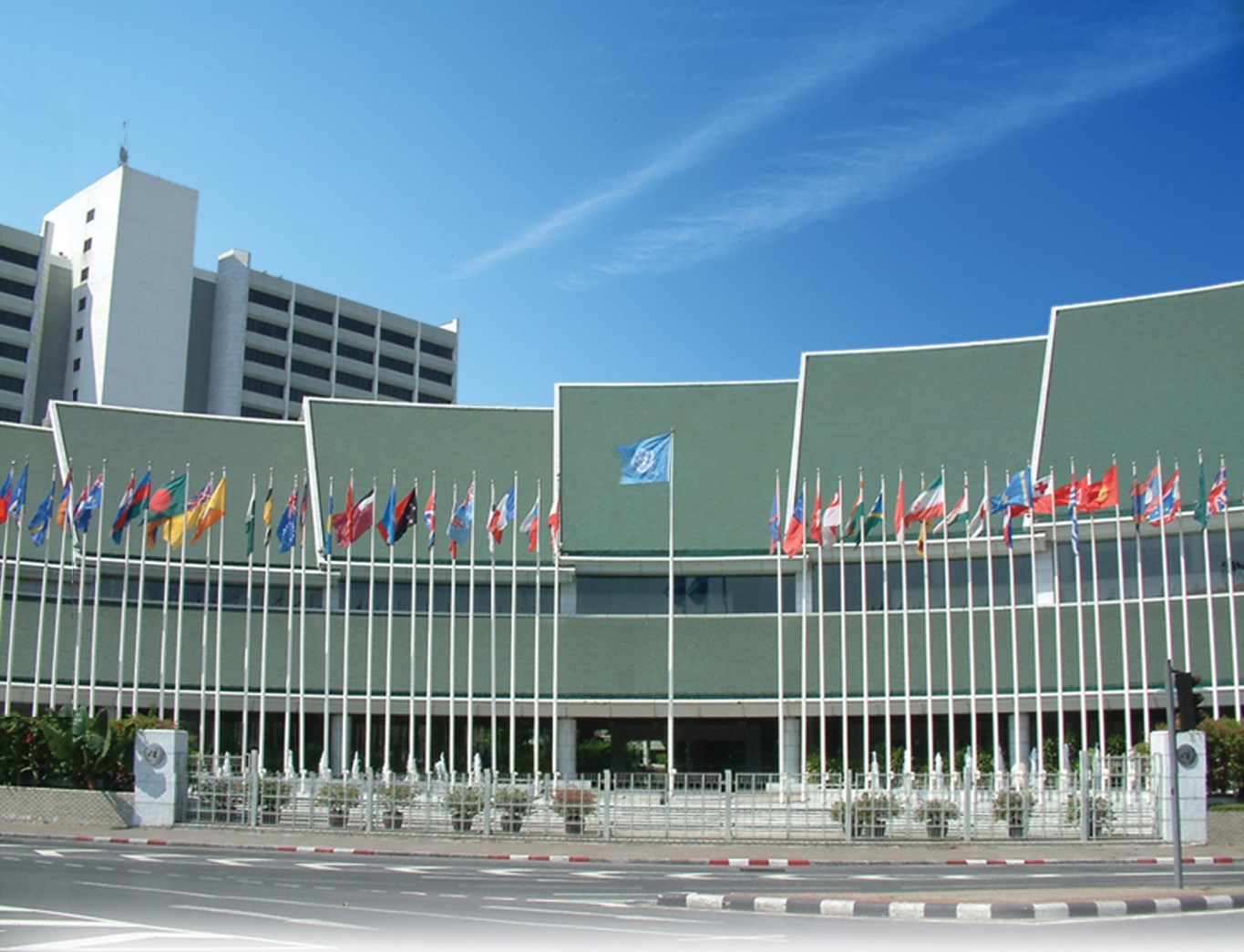 